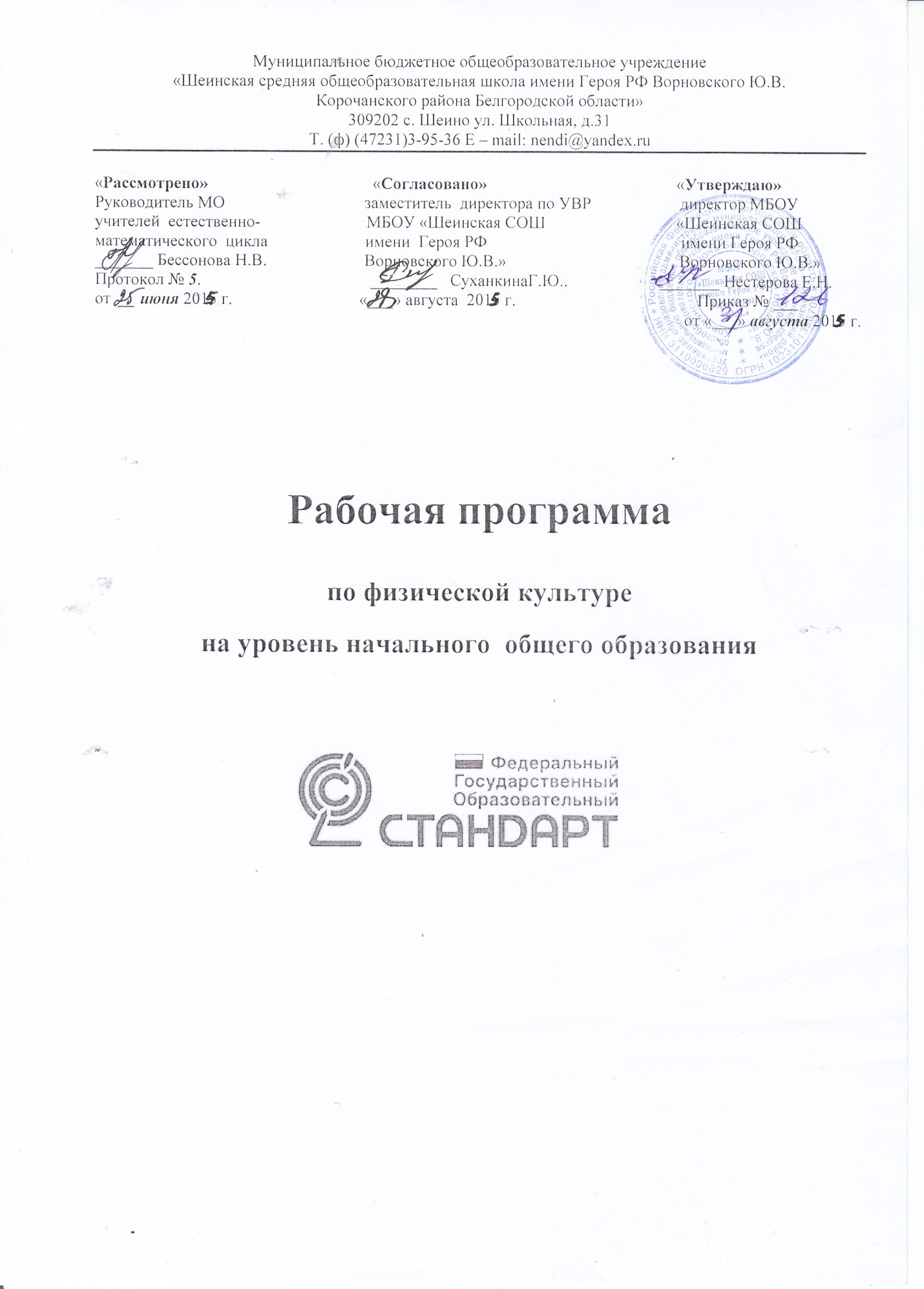 ПОЯСНИТЕЛЬНАЯ ЗАПИСКАРабочая программа учебного предмета «физическая культура» предназначена для учащихся 1-4 классов общеобразовательной школы. Программа составлена в соответствии с требованиями Федерального государственного образовательного стандарта начального общего образования, планируемыми результатами освоения основной образовательной программы начального общего образования. Является составной частью подготовки в предметной области «физическая культура»,  и ее освоение должно обеспечить укрепление здоровья, содействие гармоничному физическому, нравственному и социальному развитию, успешному обучению, формирование первоначальных умений само - регуляции средствами физической культуры. Формирование установки на сохранение и укрепление здоровья, навыков здорового и безопасного образа жизни. Данная программа составлена на основе:фундаментального ядра содержания общего образования;требований к результатам освоения основной образовательной программы начального общего образования, представленных в федеральном государственном образовательном стандарте начального общего образования;«Федеральной комплексной программы физического воспитания» под редакцией доктора педагогических наук В.И. Ляха и канд. пед. наук А.А. Зданевича. М.: Просвещение — 2012Актуальность программы. Актуальность образования в области физической культуры определяется необходимостью формирования у обучающихся устойчивых мотивов и потребностей в бережном отношении к своему здоровью, целостном развитии физических и психических качеств, творческом использовании средств физической культуры в организации здорового образа жизниЦель программы: формирование разносторонне физически развитой личности, способной активно использовать ценности физической культуры для укрепления и длительного сохранения своего здоровья, оптимизации трудовой деятельности и организации активного отдыха.Задачи программы:укрепление здоровья, улучшение осанки, профилактика плоскостопия, содействие гармоничному физическому, нравственному и социальному развитию, успешному обучению;формирование первоначальных умений саморегуляции средствами физической культуры;овладение школой движений;развитие координационных (точности воспроизведения и дифференцирования пространственных, временных и силовых параметров движения, равновесия, ритма, быстроты и  точности реагирования на сигналы, согласования движений, ориентирования в пространстве) и кондиционных(скоростных, скоростно-силовых, выносливости и гибкости) способностейформирование элементарных знаний о личной гигиене, режиме дня, влиянии физических упражнений на состояние здоровья, работоспособность и развитие физических (координационных и кондиционных) способностей;выработка представлений об основных видах спорта, снарядах и инвентаре, о соблюдении правил техники безопасности во время занятий;формирование установки на сохранение и укрепление здоровья, навыков здорового образа жизни;приобщение к самостоятельным занятиям физическими упражнениями, подвижными играми, использование их в свободное время на основе формирования интересов к определенным видам двигательной активности и выявления предрасположенности к тем или иным видам спорта;воспитание дисциплинированности, доброжелательного отношения к товарищам, честности, отзывчивости, смелости во время выполнения физических упражнений, содействие развитию психических процессов (представления, памяти, мышления и др.) в ходе двигательной деятельности.Срок реализации программы: 4 года.Программа обеспечена УМК: В.И. Лях Физическая культура 1-4 Москва «Просвещение» 2015К формам организации занятий по физической культуре в начальной школе относятся: уроки физической культуры, физкультурно-оздоровительные мероприятия в режиме учебного дня (гимнастика перед началом занятий, физкультурные минуты во время уроков, игры и физические упражнения на перерывах; внеклассная физкультурно-массовая работа (занятие в кружках физической культуры и спортивных секциях, спортивные соревнования);  внешкольная спортивно-массовая работа (по месту жительства учеников, занятия в детско-юношеской спортивной школе); самостоятельные занятия школьников физическими упражнениями в семье, на школьном  стадионе,  сельском стадионе.Для более качественного освоения предметного содержания уроки физической культуры подразделять на три типа: с образовательно- познавательной образовательно-предметной  образовательно-тренировочной направленностью. На уроках с образовательно-познавательной направленностью учащихся знакомят со способами и правилами организации самостоятельных занятий, обучают навыкам и умениям по организации и проведению самостоятельных занятий с использованием ранее изученного материала. При освоении знаний и способов деятельности целесообразно использовать учебники по физической культуре, особенно те их разделы, которые касаются особенностей выполнения самостоятельных заданий или самостоятельного закрепления разучиваемых физических упражнений.Уроки с образовательно-предметной направленностью используются в основном для обучения практическому материалу разделов гимнастики, легкой атлетики, подвижных игр, лыжных гонок и плавания. На этих уроках учащиеся также осваивают новые знания, но только те, которые касаются предмета обучения (например, название упражнений или описание техники их выполнения и т. п.). Уроки с образовательно-тренировочной направленностью преимущественно используются для развития физических качеств и решения соответствующих задач в рамках относительно жесткой регламентации динамики физической нагрузки от начала урока до окончания его основной части. Помимо целенаправленного развития физических качеств, на уроках с образовательно-тренировочной направленностью необходимо формировать у школьников представления о физической подготовке и физических качествах, физической нагрузке и ее влиянии на развитие систем организма. Также на этих уроках обучают способам регулирования физической нагрузки и способам контроля над ее величиной (в начальной школе по показателям частоты сердечных сокращений). Методы организации урока:Фронтальный  – упражнения выполняются одновременно всеми учащимися (игры, упражнения на осанку, построения перестроения) – использую  при проведении строевых, обще развивающих упражнений в водной части урока.Поточный - учащиеся выполняют одно и то же упражнение по очереди, один за другим, беспрерывным потоком (лазанья по гимнастической стенке, скамейке, прыжки в длину, бег).Посменный – учащиеся распределятся на смены, на очереди для выполнения упражнений (метания, акробатические упражнения, лазанье).Индивидуальный – используются в учетных уроках.Групповой - каждая группа  учащихся  по заданию учителя занимается самостоятельно, выполняя в порядке очереди разные виды упражнений. На  уроках физической культуры основными технологиями являются игровые и групповые технологии, которые  несут ряд функций: обучающие, воспитательные, развивающие, психотехнические, коммуникативные, развлекательные, релаксационные. Эти технологии позволяют более  действенно обеспечить гармоничное сочетание умственных, физических и эмоциональных нагрузок, общее комфортное состояние обучающегося, дать заряд положительных эмоций, снять негативный настрой после прохождения некоторых уроков, дать общий эффект радости от общения от успешного преодоления трудностей.Здоровьесберегающие технологии позволяет учащимся более успешно адаптироваться в образовательном и социальном пространстве, раскрыть свои творческие способности. Технология проектной деятельности стимулирует самостоятельность учащихся, их стремление к самовыражению, формирует активное отношение к вопросам здорового образа жизни, физкультуры и спорта, сопереживание и сопричастность к нему, развивает коммуникативные качества. Согласно приказу департамента образования Белгородской области от 10.04.2014 г. №1240 «Об использовании новых форм преподавания», данная программа реализуется с применением новой формы преподавания – электронного обучения учащихся с применением информационно – образовательного портала «Сетевой класс Белогорья». Используется ЭОР информационного, практического и контрольного типа назначения в количестве 8 часов, из них на обучение 5 часов, на контроль 3 часа.ОБЩАЯ ХАРАКТЕРИСТИКА УЧЕБНОГО ПРЕДМЕТАПредметом обучения физической культуре в начальной школе является двигательная активность человека с общеразвивающей направленностью. В процессе овладения этой деятельностью укрепляется здоровье, совершенствуются физические качества, осваиваются определённые двигательные действия, активно развиваются мышление, творчество и самостоятельность. Важнейшим требованием проведения современного урока по физической культуре является обеспечение дифференцированного и индивидуального подхода к учащимся с учетом со стояния здоровья, пола, физического развития, двигательной подготовленности, особенностей развития психических свойств и качеств, соблюдения гигиенических норм.ОПИСАНИЕ  МЕСТА УЧЕБНОГО ПРЕДМЕТАКурс «Физическая культура» изучается с 1 по 4 класс из расчёта 3ч в неделю (всего 405ч): в 1 классе —99ч, во 2 классе — 102ч, в 3 классе— 102ч, в 4 классе— 102ч. Третий час на преподавание учебного предмета «Физическая культура» был введён приказом Минобрнауки от 30 августа 2010г. №889. В приказе было указано: «Третий час учебного предмета «Физическая культура» использовать на увеличение двигательной активности и развитие физических качеств обучающихся, внедрение современных систем физического воспитания». Рабочая программа рассчитана на 405 ч на четыре года обучения (по 3ч в неделю).ОПИСАНИЕ ЦЕННОСТНЫХ ОРИЕНТИРОВ СОДЕРЖАНИЯ УЧЕБНОГО  ПРЕДМЕТАСодержание учебного предмета «Физическая культура» направленно на воспитание высоконравственных, творческих, компетентных и успешных граждан России, способных к активной самореализации в общественной и профессиональной деятельности, умело использующих ценности физической культуры для укрепления и длительного сохранения собственного здоровья, оптимизации трудовой деятельности и организации здорового образа жизни. ЛИЧНОСТНЫЕ, МЕТАПРЕДМЕТНЫЕ И ПРЕДМЕТНЫЕ РЕЗУЛЬТАТЫ ОСВОЕНИЯ УЧЕБНОГО ПРЕДМЕТАВ соответствии с требованиями к результатам освоения основной образовательной программы начального общего образования Федерального государственного образовательного стандарта (Приказ Министерства образования и науки Российской Федерации от 6 октября 2009 г. №373) данная рабочая программа для 1—4 классов направлена на достижение учащимися личностных, метапредметных и предметных результатов по физической культуре:Личностные результаты освоения учащимися содержания программы по физической культуре формирование чувства гордости за свою Родину, российский народ и историю России, осознание своей этнической и национальной принадлежности;формирование уважительного отношения к культуре других народов;развитие мотивов учебной деятельности и личностный смысл учения, принятие и освоение социальной роли обучающего;развитие этических чувств, доброжелательности и эмоционально-нравственной отзывчивости, понимания и сопереживания чувствам других людей;развитие навыков сотрудничества со сверстниками и взрослыми в разных социальных ситуациях, умение не создавать конфликты и находить выходы из спорных ситуаций;развитие самостоятельности и личной ответственности за свои поступки на основе представлений о нравственных нормах, социальной справедливости и свободе;формирование эстетических потребностей, ценностей и чувств;формирование установки на безопасный, здоровый образ жизни.Метапредметными результатами освоения учащимися содержания программы по физической культуре овладение способностью принимать и сохранять цели и задачи учебной деятельности, поиска средств её осуществления;формирование умения планировать, контролировать и оценивать учебные действия в соответствии с поставленной задачей и условиями её реализации; определять наиболее эффективные способы достижения результата;определение общей цели и путей её достижения; умение договариваться о распределении функций и ролей в совместной деятельности; осуществлять взаимный контроль в совместной деятельности, адекватно оценивать собственное поведение и поведение окружающих;готовность конструктивно разрешать конфликты посредством учёта интересов сторон и сотрудничества;овладение начальными сведениями о сущности и особенностях объектов, процессов и явлений действительности в соответствии с содержанием конкретного учебного предмета;овладение базовыми предметными и межпредметными понятиями, отражающими существенные связи и отношения между объектами и процессами.характеризовать явления (действия и поступки), давать им объективную оценку на основе освоенных знаний и имеющегося опыта; находить ошибки при выполнении учебных заданий, отбирать способы их исправления; общаться и взаимодействовать со сверстниками на принципах взаимоуважения и взаимопомощи, дружбы и толерантности; обеспечивать защиту и сохранность природы во время активного отдыха и занятий физической культурой; организовывать самостоятельную деятельность с учетом требований ее безопасности, сохранности инвентаря и оборудования, организации места занятий; планировать собственную деятельность, распределять нагрузку и отдых в процессе ее выполнения; анализировать и объективно оценивать результаты собственного труда, находить возможности и способы их улучшения; видеть красоту движений, выделять и обосновывать эстетические признаки в движениях и передвижениях человека; оценивать красоту телосложения и осанки, сравнивать их с эталонными образцами; управлять эмоциями при общении со сверстниками и взрослыми, сохранять хладнокровие, сдержанность, рассудительность; технически правильно выполнять двигательные действия из базовых видов спорта, использовать их в игровой и соревновательной деятельности. Предметные результаты освоения учащимися содержания программы по физической культуре 1классВ результате освоения программного материала ученик получит знания:Знания о физической культуре. Что такое координация движений; что такое дистанция; как возникли физическая культура и спорт. Ученики получат первоначальные сведения об Олимпийских играх — когда появились, кто воссоздал символы и традиции; что такое физическая культура; получат представление о том, что такое темп и ритм, для чего они нужны и как влияют на выполнение упражнений; что такое личная гигиена человека; получат первоначальные сведения о внутренних органах человека и его скелете; узнают, что такое гимнастика, где появилась и почему так названа; что такое осанка.Гимнастика с элементами акробатики. Ученики научатся строиться в шеренгу и колонну; размыкаться на руки в стороны; перестраиваться разведением в две колонны; выполнять повороты направо, налево, кругом; команды «равняйсь», «смирно», «по порядку рассчитайсь», «на первый-второй рас-считайсь», «налево в обход шагом марш», «шагом марш», «бегом марш»; выполнять разминку, направленную на развитие координации движений; запоминать короткие временные отрезки; подтягиваться на низкой перекладине из виса лежа; выполнять вис на время; проходить станции круговой тренировки; выполнять различные перекаты, кувырок вперед, «мост», стойку на лопатках, стойку на голове; лазать и перелезать по гимнастической стенке; лазать по канату; выполнять висы на перекладине; прыжки со скакалкой, в скакалку, вращение обруча; вис углом, вис согнувшись, вис прогнувшись и переворот на гимнастических кольцах.Легкая атлетика. Ученики научатся технике высокого старта; пробегать на скорость дистанцию 30 м; выполнять челночный бег Зх 10 м; беговую разминку; метание как на дальность, так и на точность; технике прыжка в длину с места; выполнять прыжок в высоту с прямого разбега, а также прыжок в высоту спиной вперед; бегать различные варианты эстафет; выполнять броски набивного мяча от груди и снизу.Лыжная подготовка. Ученики научатся переносить лыжи по команде «на плечо», «под рукой»; выполнять ступающий и скользящий шаг как с палками, так и без, повороты переступанием как с палками, так и без, подъем на склон «полуелочкой» с лыжными палками, и без них, спуск под уклон в основной стойке с лыжными палками и без них; торможение падением; проходить дистанцию 1,5 км; кататься на лыжах «змейкой».Подвижные игры. Ученики научатся играть в подвижные игры: «Ловишка», «Ловишка с мешочком на голове», «Прерванные пятнашки», «Гуси-лебеди», «Горелки», «Колдунчики», «Мышеловка», «Салки», «Салки с домиками», «Два Мороза»; «Волк во рву», «Охотник и зайцы», «Кто быстрее схватит», «Совуш-ка», «Осада города», «Вышибалы», «Ночная охота», «Удочка», «Успей убрать», «Волшебные елочки», «Шмель», «Береги предмет», «Попрыгунчики-воробушки», «Белки в лесу», «Белочка-защитница», «Бегуны и прыгуны», «Грибы-шалуны», «Котел», «Охотники и утки», «Антивышибалы», «Забросай противника мячами», «Вышибалы через сетку», «Точно в цель», «Собачки», «Лес, болото, озеро», «Запрещенное движение», «Хвостики», «Хвостики», «Бросай далеко, собирай быстрее», «Игра в птиц», «Игра в птиц с мячом», «День и ночь»; выполнять ловлю и броски мяча в парах, ведение мяча правой и левой рукой, броски мяча через волейбольную сетку.2 классВ результате освоения программного материала ученик получит знания: Знания о физической культуре — выполнять организационно-методические требования, которые предъявляются на уроке физкультуры, рассказывать, что такое физические качества, режим дня и как он влияет на жизнь человека, что такое частота сердечных сокращений и как ее измерять, как оказывать первую помощь при травмах, вести дневник самоконтроля; Гимнастика с элементами акробатики— строиться в шеренгу и колонну, выполнять наклон вперед из положения стоя, подъем туловища за 30 с на скорость, подтягиваться из виса лежа согнувшись, выполнять вис на время, кувырок вперед, кувырок вперед с трех шагов и с разбега, мост, стойку на лопатках, стойку на голове, выполнять вис с завесом одной и двумя ногами на перекладине, вис согнувшись и вис прогнувшись на гимнастических кольцах, переворот назад и вперед на гимнастических кольцах, вращение обруча, лазать по гимнастической стенке и перелезать с пролета на пролет, по канату, прыгать со скакалкой и в скакалку, на мячах-хопах, проходить станции круговой тренировки, разминаться с мешочками, скакалками, обручами, резиновыми кольцами, с гимнастической палкой, выполнять упражнения на координацию движений, гибкость, у гимнастической стенки, с малыми мячами, на матах, на матах с мячами, с массажными мячами, с гимнастическими скамейками и на них;Легкая атлетика — технике высокого старта, пробегать на скорость дистанцию 30 м с высокого старта, выполнять челночный бег 3 х Юм, беговую разминку, метание как на дальность, так и на точность, прыжок в длину с места и с разбега, метать гимнастическую палку ногой, преодолевать полосу препятствий, выполнять прыжок в высоту с прямого разбега, прыжок в высоту спиной вперед, броски набивного мяча от груди, снизу и из-за головы, пробегать 1 км; Лыжная подготовка— передвигаться на лыжах ступающим и скользящим шагом с лыжными палками и без них, выполнять повороты переступанием на лыжах с палками и без них, торможение падением, проходить дистанцию 1,5 км на лыжах, обгонять друг друга, подниматься на склон «полуелочкой», «елочкой», а также спускаться в основной стойке, передвигаться на лыжах змейкой, играть в подвижную игру на лыжах «Накаты»;Подвижные игры — усовершенствуют свои навыки  в  подвижных играх: «Ловишка», «Салки», «Салки с домиками», «Салки — дай руку», «Салки с резиновыми кружочками», «Салки с резиновыми кольцами», «Прерванные пятнашки», «Колдунчики», «Бросай далеко, собирай быстрее», «Хвостики», «Командные хвостики», «Флаг на башне», «Бездомный заяц», «Вышибалы», «Волк во рву», «Ловля обезьян», «Ловля обезьян с мячом», «Кот и мыши», «Осада города», «Ночная охота», «Удочка», «Волшебные елочки», «Белочка-защитница», «Горячая линия», «Медведи и пчелы», «Шмель», «Ловишка с мешочком на голове», «Салки на снегу», «Совушка», «Бегуны и прыгуны», «Ловишка с мячом и защитниками», «Охотник и утки», «Охотник и зайцы», «Ловишка на хопах», «Забросай противника мячами», «Точно в цель», «Вышибалы через сетку», «Собачки», «Земля, вода, воздух», «Воробьи — вороны», «Антивышибалы», выполнять броски и ловлю мяча различными способами, через волейбольную сетку, в баскетбольное кольцо способами «снизу» и «сверху», технике ведения мяча правой и левой рукой, участвовать в эстафетах.3 классВ результате освоения программного материала ученик получит знания:Знания о физической культуре— выполнять организационно-методические требования, которые предъявляются на уроке физкультуры (в частности, на уроках лыжной подготовки, плавания), вести дневник самоконтроля, рассказывать о скелете, внутренних органах, мышечной и кровеносной системе человека, об органах чувств, объяснять, что такое пас и его значение для спортивных игр с мячом, что такое осанка и методы сохранения правильной осанки, что такое гигиена и правила ее соблюдения, правила закаливания, приема пищи и соблюдения питьевого режима, правила спортивной игры волейбол;Гимнастика с элементами акробатики — выполнять строевые упражнения (строиться в шеренгу, колонну, перестраиваться в одну, две и три шеренги), выполнять разминки в движении, на месте, с мешочками, с резиновыми кольцами и кружочками, с массажными мячами, с обручами, с гимнастической палкой, с гимнастической скамейкой, на гимнастической скамейке, на матах, с мячом, разминки, направленные на развитие координации движений и гибкости, прыжковую разминку, разминку в парах, у гимнастической стенки, выполнять упражнения на внимание и равновесие, наклон вперед из положения стоя и сидя, шпагаты (прямой и продольные), отжимания, подъем туловища из положения лежа, подтягиваться на низкой перекладине из виса лежа согнувшись, запоминать временные отрезки, выполнять перекаты, кувырок вперед с места, с разбега и через препятствие, кувырок назад, проходить станции круговой тренировки, лазать и перелезать по гимнастической стенке, лазать по канату в три приема, выполнять стойку на голове и руках, мост, стойку на лопатках, висеть завесой одной и двумя ногами на перекладине, прыгать со скакалкой, через скакалку и в скакалку, прыгать в скакалку в тройках, выполнять упражнения на гимнастическом бревне, на гимнастических кольцах (вис согнувшись, вис прогнувшись, перевороты назад и вперед), лазать по наклонной гимнастической скамейке, выполнять вращение обруча; Легкая атлетика— технике высокого старта, технике метания мешочка (мяча) на дальность, пробегать дистанцию 30 м на время, выполнять челночный бег З х 10 м на время, прыгать в длину с места и с разбега, прыгать в высоту с прямого разбега, прыгать в высоту спиной вперед, прыгать на мячах-хопах, бросать набивной мяч (весом 1 кг) на дальность способом «снизу», «от груди», «из-за головы», правой и левой рукой, метать мяч на точность, проходить полосу препятствий;Лыжная подготовка — передвигаться на лыжах ступающим и скользящим шагом с лыжными палками и без них, попеременным и одновременным двухшажным ходом, выполнять повороты на лыжах переступанием и прыжком, переносить лыжи под рукой и на плече, проходить на лыжах дистанцию 1,5 км, подниматься на склон «полу-елочкой», «елочкой», «лесенкой», спускаться со склона в основной стойке и в низкой стойке, тормозить «плугом», передвигаться и спускаться со склона на лыжах «змейкой»;Подвижные и спортивные игры — давать пас ногами и руками, выполнять передачи мяча через волейбольную сетку различными способами, вводить мяч из-за боковой, выполнять броски и ловлю мяча различными способами, выполнять футбольные упражнения, стойке баскетболиста, ведению мяча на месте, в движении, правой и левой рукой, участвовать в эстафетах, бросать мяч в баскетбольное кольцо различными способами, играть в подвижные игры: «Ловишка», «Ловишка с мешочком на голове», «Колдунчики», «Салки», «Салки — дай руку», «Прерванные пятнашки», «Собачки», «Собачки ногами», «Бросай далеко, собирай быстрее», «Вышибалы», «Антивышибалы», «Белые медведи», «Волк во рву», «Ловля обезьян с мячом», «Перестрелка», «Пустое место», «Осада города», «Подвижная цель», «Совушка», «Удочка», «Салки с домиками», «Перебежки с мешочком на голове», «Мяч в туннеле», «Парашютисты», «Волшебные елочки», «Белочка-защитница», «Горячая линия», «Будь осторожен», «Шмель», «Накаты», «Вышибалы с кеглями», «Вышибалы через сетку», «Штурм», «Ловишка на хопах», «Пионербол», «Точно в цель», «Борьба за мяч», «Вызов», «Командные хвостики», «Круговая охота», «Флаг на башне», «Марш с закрытыми глазами», играть в спортивные игры (футбол, баскетбол, волейбол).4 классВ результате освоения программного материала ученик получит знания:Знания о физической культуре- выполнять организационно-методические требования, которые предъявляются на уроке физкультуры (в частности, на уроках лыжной подготовки, плавания), вести дневник самоконтроля, рассказывать историю появления мяча и футбола, объяснять, что такое зарядка и физкультминутка, что такое гимнастика и ее значение в жизни человека, правила обгона на лыжне;Гимнастика с элементами акробатики — выполнять строевые упражнения, наклон вперед из положения сидя и стоя, различные варианты висов, вис завесом одной и двумя ногами, кувырок вперед с места, с разбега и через препятствие, кувырок назад, стойку на голове, на руках, на лопатках, мост, упражнения на гимнастическом бревне, упражнения на кольцах (вис согнувшись, вис прогнувшись, переворот назад и вперед, выкрут, махи), опорный прыжок, проходить станции круговой тренировки, лазать по гимнастической стенке, по канату в два и три приема, прыгать в скакалку самостоятельно и в тройках, крутить обруч, напрыгивать на гимнастический мостик, выполнять разминки на месте, бегом, в движении, с мешочками, гимнастическими палками, массажными мячами, набивными мячами, малыми и средними мячами, скакалками, обручами, резиновыми кольцами, направленные на развитие гибкости и координации движений, на матах, запоминать небольшие временные промежутки, подтягиваться, отжиматься; Легкая атлетика — пробегать 30 и 60 м на время, выполнять челночный бег, метать мешочек на дальность и мяч на точность, прыгать в длину с места и с разбега, прыгать в высоту с прямого разбега, перешагиванием, спиной вперед, проходить полосу препятствий, бросать набивной мяч способами «из-за головы», «от груди», «снизу», правой и левой рукой, пробегать дистанцию 1000 м, передавать эстафетную палочку; Лыжная подготовка — передвигаться на лыжах скользящим и ступающим шагом с лыжными палками и без них, попеременным и одновременным двухшажным ходом, попеременным и одновременным одношажным ходом, «змейкой», выполнять повороты на лыжах переступанием и прыжком, подъем на склон «полуелочкой», «елочкой», «лесенкой», спуск со склона в основной стойке и в низкой стойке, тормозить «плугом», проходить дистанцию 2 км, играть в подвижные игры на лыжах «Накаты» и «Подними предмет»;Подвижные и спортивные игры— выполнять пас ногами и руками, низом, верхом, через волейбольную сетку, ведение мяча ногами и руками, прием мяча снизу и сверху, бить и бросать по воротам, бросать и ловить мяч самостоятельно и в парах, бросать мяч в баскетбольное кольцо различными способами, играть в подвижные игры «Ловишка», «Ловишка на хопах», «Колдунчики», «Салки с домиками», «Салки — дай руку», «Флаг на башне», «Бросай далеко, собирай быстрее», «Собачки», «Собачки ногами», «Командные собачки», «Вышибалы», «Вышибалы с кеглями», «Вышибалы с ранением», «Вышибалы через сетку», «Перестрелка», «Волк во рву», «Антивышибалы», «Защита стойки», «Капитаны», «Осада города», «Штурм», «Удочка», «Мяч в туннеле», «Парашютисты», «Ловля обезьян», «Ловля обезьян с мячом», «Горячая линия», «Будь острожен», «Игра в мяч с фигурами», «Салки и мяч», «Ловишка с мешочком на голове», «Катание колеса», «Марш с закрытыми глазами», «Пионербол», «Точно в цель», «Борьба за мяч», «Командные хвостики», «Ножной мяч», играть в спортивные игры (футбол, баскетбол, волейбол).УЧЕБНО-ТЕМАТИЧЕСКИЙ ПЛАНКалендарно-тематическое планированиеТематического планирования 1 класс Приложение 1Тематического планирования 2 класс Приложение 2Тематического планирования 3 класс Приложение 3Тематического планирования 4 класс Приложение 4СОДЕРЖАНИЕ  УЧЕБНОГО ПРЕДМЕТА1 класс 99 часовОсновы знаний о физической культуре (в  процессе уроков)Знания о физической культуре Физическая культура как система разнообразных форм занятий физическими упражнениями. Возникновение физической культуры у древних людей. Ходьба, бег, прыжки, лазанье и ползание, ходьба на лыжах как жизненно важные способы передвижения человека. Режим дня и личная гигиенаСпособы физической деятельности Оздоровительные занятия в режиме дня: комплексы утренней зарядки, физкультминутки. Подвижные игры во время прогулок: правила организации и проведения игр, выбор одежды и инвентаря. Комплексы упражнений для формирования правильной осанки и развития мышц туловища.Спортивно-оздоровительная деятельностьГимнастика с основами акробатики (21 часа) Организующие команды и приемы: построение в шеренгу и колонну; выполнение основной стойки по команде «Смирно!»; выполнение команд «Вольно!», «Равняйсь!», «Шагом марш!», «На месте стой!»; размыкание в шеренге и колонне на месте; построение в круг колонной и шеренгой; повороты на месте налево и направо по командам «Налево!» и «Направо!»; размыкание и смыкание приставными шагами в шеренге. Акробатические упражнения: упоры (присев, лежа, согнувшись, лежа сзади); седы (на пятках, углом); группировка из положения лежа и раскачивание в плотной группировке (с помощью); перекаты назад из седа в группировке и обратно (с помощью); перекаты из упора присев назад и боком. Гимнастические упражнения прикладного характера: передвижение по гимнастической стенке вверх и вниз, горизонтально лицом и спиной к опоре; ползание и переползание по-пластунски; преодоление полосы препятствий с элементами лазанья, перелезания поочередно перемахом правой и левой ногой, переползания; танцевальные упражнения (стилизованные ходьба и бег); хождение по наклонной гимнастической скамейке; упражнения на низкой перекладине: вис стоя спереди, сзади, зависом одной и двумя ногами (с помощью)Лёгкая атлетика (24 часов)Бег: с высоким подниманием бедра, прыжками и ускорением, с изменяющимся направлением движения (змейкой, по кругу, спиной вперед), из разных исходных положений и с разным положением рук. Прыжки: на месте (на одной ноге, с поворотами вправо и влево), с продвижением вперед и назад, левым и правым боком, в длину и высоту с места; запрыгивание на горку из матов и спрыгивание с нее. Броски: большого мяча (1 кг) на дальность двумя руками из-за головы, от груди. Метание: малого мяча правой и левой рукой из-за головы, стоя на месте, в вертикальную цель, в стенуЛыжная подготовка (21 час)Организующие команды и приемы: «Лыжи на плечо!», «Лыжи под руку!», «Лыжи к ноге!», «На лыжи становись!»; переноска лыж на плече и под рукой; передвижение в колонне с лыжами. Передвижения на лыжах ступающим и скользящим шагом. Повороты переступанием на месте. Спуски в основной стойке. Подъемы ступающим и скользящим шагом. Торможение падениемПодвижные и спортивные игры (31 час)На материале раздела «Гимнастика с основами акробатики»: «У медведя во бору», «Раки», «Тройка», «Бой петухов», «Совушка», «Салки-догонялки», «Альпинисты», «Змейка», «Не урони мешочек», «Петрушка на скамейке», «Пройди бесшумно», «Через холодный ручей» 2; игровые задания с использованием строевых упражнений типа: «Становись — разойдись», «Смена мест». На материале раздела «Легкая атлетика»: «Не оступись», «Пятнашки», «Волк во рву», «Кто быстрее», «Горелки», «Рыбки», «Салки на болоте», «Пингвины с мячом», «Быстро по местам», «К своим флажкам», «Точно в мишень», «Третий лишний». На материале раздела «Лыжная подготовка»: «Охотники и олени», «Встречная эстафета», «День и ночь», «Попади в ворота», «Кто дольше прокатится», «На буксире». На материале раздела «Спортивные игры»: Футбол: удар внутренней стороной стопы («щечкой») по неподвижному мячу с места, с одного-двух шагов; по мячу, катящемуся навстречу; подвижные игры типа «Точная передача». Баскетбол: ловля мяча на месте и в движении: низко летящего и летящего на уровне головы; броски мяча двумя руками стоя на месте (мяч снизу, мяч у груди, мяч сзади за головой); передача мяча (снизу, от груди, от плеча); Волейбол: подбрасывание мяча; подача мяча; приём и передача мяча; подвижные игры на материале волейбола.  подвижные игры: «Брось — поймай», «Выстрел в небо», «Охотники и утки».2 класс  102 часаОсновы знаний о физической культуреЗнания о физической культуре (в процессе уроков)Возникновение первых спортивных соревнований. Появление мяча, упражнений и игр с мячом. История зарождения древних Олимпийских игр. Физические упражнения, их отличие от естественных движений. Основные физические качества: сила, быстрота, выносливость, гибкость, равновесие. Закаливание организма (обтирание)Способы физической деятельности Выполнение утренней зарядки и гимнастики под музыку; проведение закаливающих процедур; выполнение упражнений, развивающих быстроту и равновесие, совершенствующих точность броска малого мяча. Подвижные игры и занятия физическими упражнениями во время прогулок. Измерение длины и массы телаФизическое совершенствованиеГимнастика с основами акробатики (21 час)Организующие команды и приемы: повороты кругом с разделением по команде «Кругом! Раз-два»; перестроение по двое в шеренге и колонне; передвижение в колонне с разной дистанцией и темпом, по «диагонали» и «противоходом».Акробатические упражнения из положения лежа на спине, стойка на лопатках (согнув и выпрямив ноги); кувырок вперед в группировке; из стойки на лопатках полупереворот назад в стойку на коленях. Гимнастические упражнения прикладного характера: танцевальные упражнения, упражнения на низкой перекладине — вис на согнутых руках, вис стоя спереди, сзади, зависом одной, двумя ногамиЛегкая атлетика (24 часв)Бег: равномерный бег с последующим ускорением, челночный бег 3 х 10 м, бег с изменением частоты шагов. Броски большого мяча снизу из положения стоя и сидя из-за головы. Метание малого мяча на дальность из-за головы. Прыжки: на месте и с поворотом на 90° и 100°, по разметкам, через препятствия; в высоту с прямого разбега; со скакалкойЛыжная подготовка  (21 час)Передвижения на лыжах: попеременный двухшажный ход. Спуски в основной стойке. Подъем «лесенкой». Торможение «плугом».Подвижные игры (36 часов)На материале раздела «Гимнастика с основами акробатики»: «Волна», «Неудобный бросок», «Конники-спортсмены», «Отгадай, чей голос», «Что изменилось», «Посадка картофеля», «Прокати быстрее мяч», эстафеты типа: «Веревочка под ногами», «Эстафеты с обручами». На материале раздела «Легкая атлетика»: «Точно в мишень», «Вызов номеров», «Шишки – желуди – орехи», «Невод», «Заяц без дома», «Пустое место», «Мяч соседу», «Космонавты», «Мышеловка». На материале раздела «Лыжные гонки»: «Проехать через ворота», «Слалом на санках», «Спуск с поворотом», «Подними предмет» (на санках), «Кто быстрее взойдет на горку», «Кто дальше скатится с горки» (на лыжах). На материале раздела «Спортивные игры»: Футбол: остановка катящегося мяча; ведение мяча внутренней и внешней частью подъема по прямой, по дуге, с остановками по сигналу, между стойками, с обводкой стоек; остановка катящегося мяча внутренней частью стопы; подвижные игры: «Гонка мячей», «Метко в цель», «Слалом с мячом», «Футбольный бильярд», «Бросок ногой». Баскетбол: специальные передвижения без мяча в стойке баскетболиста, приставными шагами правым и левым боком; бег спиной вперед; остановка в шаге и прыжком; ведение мяча на месте, по прямой, по дуге, с остановками по сигналу; подвижные игры: «Мяч среднему», «Мяч соседу», «Бросок мяча в колонне». Волейбол: подводящие упражнения для обучения прямой нижней и боковой подаче; специальные движения — подбрасывание мяча на заданную высоту и расстояние от туловища; подвижные игры: «Волна», «Неудобный бросок».3 класс  102 часаОсновы знаний о физической культуреЗнания о физической культуре (в процессе уроков)Физическая культура у народов Древней Руси. Связь физических упражнений с трудовой деятельностью. Виды физических упражнений (подводящие, общеразвивающие, соревновательные). Спортивные игры: футбол, волейбол, баскетбол. Физическая нагрузка и ее влияние на частоту сердечных сокращений (ЧСС). Закаливание организма (обливание, душ)Способы физической деятельности Освоение комплексов общеразвивающих физических упражнений для развития основных физических качеств. Освоение подводящих упражнений для закрепления и совершенствования двигательных действий игры в футбол, волейбол, баскетбол. Развитие выносливости во время лыжных прогулок. Измерение частоты сердечных сокращений во время и после выполнения физических упражнений. Проведение элементарных соревнований.Физическое совершенствованиеГимнастика с основами акробатики (23 часа)Организующие команды и приемы: повороты кругом с разделением по команде «Кругом! Раз-два»; перестроение по двое в шеренге и колонне; передвижение в колонне с разной дистанцией и темпом, по «диагонали» и «противоходом».Акробатические упражнения из положения лежа на спине, стойка на лопатках (согнув и выпрямив ноги); кувырок вперед в группировке; из стойки на лопатках полупереворот назад в стойку на коленях.Гимнастические упражнения прикладного характера: танцевальные упражнения, упражнения на низкой перекладине — вис на согнутых руках, вис стоя спереди, сзади, зависом одной, двумя ногами.Легкая атлетика (25 часов)Бег: равномерный бег с последующим ускорением, челночный бег 3 х 10 м, бег с изменением частоты шагов.Броски большого мяча снизу из положения стоя и сидя из-за головы.Метание малого мяча на дальность из-за головы.Прыжки: на месте и с поворотом на 90° и 100°, по разметкам, через препятствия; в высоту с прямого разбега; со скакалкой.Лыжная подготовка(21 час)Ступающий и скользящий шаг без палок и с палками. Повороты переступанием. Подъемы и спуски с небольших склонов. Передвижения на лыжах до 1,5 км. Бег по слабопересеченной местности до 1 км. Равномерный медленный бег до 5 мин.  Кросс до 1 км. Из-за отсутствия материальной базы и по погодным условиям тема «Лыжные гонки» может быть заменена наподвижные игры и мини-футбол.Подвижные игры 33 час)На материале раздела «Гимнастика с основами акробатики»:«Волна», «Неудобный бросок», «Отгадай, чей голос», «Что изменилось», «Посадка картофеля», «Прокати быстрее мяч», эстафеты типа: «Веревочка под ногами», «Эстафеты с обручами», «Гимнастическая эстафета»На материале раздела «Легкая атлетика»: «Точно в мишень», «Вызов номеров», «Два мороза», «Лисы и куры», «Пустое место», «Прыгающие воробушки», «Космонавты», эстафеты с бегом.На материале раздела «Спортивные игры»:Передвижения  приставными шагами правым и левым боком; остановка в шаге и прыжком; ведение мяча на месте, по прямой, по дуге, с остановками по сигналу (баскетбол, футбол); русская лапта, подвижные игры: «Мяч среднему», «Мяч соседу», «Бросок мяча в колонне»4 класс  102 часаОсновы знаний о физической культуреЗнания о физической культуре (в процессе уроков)Современные Олимпийские игры. Физическая культура как система разнообразных форм занятий физическими упражнениями по укреплению здоровья человека. Жизненно важные способы передвижения человека. Появление мяча, упражнений и игр с мячом. Физические упражнения, их отличие от естественных движений. Основные физические качества: сила, быстрота, выносливость, гибкость, равновесие. Закаливание организма (обтирание).Способы физической деятельности Простейшие наблюдения за своим физическим развитием и физической подготовкой. Определение нагрузки во время выполнения утренней гимнастики по показателям частоты сердечных сокращений. Составление акробатических и гимнастических комбинаций из разученных упражнений. Проведение игр в футбол и баскетбол по упрощенным правилам. Оказание доврачебной помощи при легких ушибах, царапинах и ссадинах, потертостях.Физическое совершенствование  Гимнастика с основами акробатики (23часа)Организующие команды и приемы: повороты кругом с разделением по команде «Кругом! Раз-два»; перестроение по двое в шеренге и колонне; выполнение строевых команд.Акробатические упражнения из положения лежа на спине, стойка на лопатках (согнув и выпрямив ноги); кувырок вперед, кувырок назад  в группировке; мост из положения лежа на спине, перекаты в группировке.Гимнастические упражнения прикладного характера: прыжки со скакалкой; передвижения по гимнастической стенке; преодоление полосы препятствий.Легкая атлетика (25 часов)Бег: равномерный бег с последующим ускорением, бег с изменением частоты шагов, с высоким подниманием бедра, приставными шагами, с захлестыванием голени, с ускорением 40-60 м.Броски набивного  мяча  из положения стоя из-за головы, от груди,Метание малого мяча на дальность из-за головы.Прыжки: на месте и с поворотом на 180°, по разметкам, через препятствия; в длину с места и с разбега; в высоту с прямого разбега; со скакалкой.Лыжная подготовка(21 час)Попеременный двухшажный ход без палок и с палками.                            Подъем «лесенкой» и «елочкой»    Спуски со склонов  Прохождение дистанции до 2,5 км.                                                                                                           Бег по слабопересеченной местности до 1 км. Спортивная игра мини-футбол:  тактические действия в защите и нападении Равномерный бег до 6 мин..Бег с преодолением препятствий   Из-за отсутствия материальной базы и по погодным условиям тема «Лыжные гонки» может быть заменена накроссовую подготовку и мини-футбол.Подвижные игры(33 час)На материале раздела «Гимнастика с основами акробатики»:   «Прыжки с подбрасыванием мяча», «Пробеги под скакалкой», эстафеты типа: «Веревочка под ногами», «Эстафеты с обручами», «Гимнастическая эстафета»На материале раздела «Легкая атлетика»:  «Точный расчет», «Кто дальше бросит»,  «Пустое место», «Космонавты», «Белые медведи», эстафеты с бегом.На материале раздела «Спортивные игры»: Передвижения  приставными шагами правым и левым боком; бег спиной вперед; остановка в шаге и прыжком; ведение мяча на месте, по прямой, по дуге, с остановками по сигналу (баскетбол, футбол); русская лапта, подвижные игры: «Быстро и точно», «Охотники и утки», «Бросок мяча в колонне», игры с ведением мяча, варианты игры в футбол, мини-баскетбол.ПЛАНИРУЕМЫЕ РЕЗУЛЬТАТЫ ОСВОЕНИЯ ПРОГРАММЫСодержательной и критериальной основой для разработки данной программы явились  планируемые результаты освоения ООП НОО. В результате обучения обучающиеся на ступени начального общего образования:начнут понимать значение занятий физической культурой для укрепления здоровья, физического развития и физической подготовленности, для трудовой деятельности, военной практики; начнут осознанно использовать знания, полученные в курсе «Физическая культура», при планировании и соблюдении режима дня, выполнении физических упражнений и во время подвижных игр на досуге;узнают о положительном влиянии занятий физическими упражнениями на развитие систем дыхания и кровообращения, поймут необходимость и смысл проведения простейших закаливающих процедур. освоят первичные навыки и умения по организации и проведению утренней зарядки, физкультурно-оздоровительных мероприятий в течение учебного дня, во время подвижных игр в помещении и на открытом воздухе;научатся составлять комплексы оздоровительных и общеразвивающих упражнений, использовать простейший спортивный инвентарь и оборудование; освоят правила поведения и безопасности во время занятий физическими упражнениями, правила подбора одежды и обуви в зависимости от условий проведения занятий; научатся наблюдать за изменением собственного роста, массы тела и показателей развития основных физических качеств; измерять величину физической нагрузки по частоте пульса во время выполнения физических упражнений; научатся выполнять комплексы специальных упражнений, направленных на формирование правильной осанки, профилактику нарушения зрения, развитие систем дыхания и кровообращения; приобретут жизненно важные двигательные навыки и умения, необходимые для жизнедеятельности каждого человека: бегать и прыгать различными способами; метать и бросать мячи; лазать и перелезать через препятствия; выполнять акробатические и гимнастические упражнения, простейшие комбинации; передвигаться на лыжах и плавать простейшими способами; будут демонстрировать постоянный прирост показателей развития основных физических качеств; освоят навыки организации и проведения подвижных игр, элементы и простейшие технические действия игр в футбол, баскетбол и волейбол; в процессе игровой и соревновательной деятельности будут использовать навыки коллективного общения и взаимодействияЗнания о физической культуре Выпускник научится: ориентироваться в понятиях «физическая культура», «режим дня»; характеризовать роль и значение утренней зарядки, физкультминуток и физкультпауз, уроков физической культуры, закаливания, прогулок на свежем воздухе, подвижных игр, занятий спортом для укрепления здоровья, развития основных систем организма; раскрывать на примерах (из истории, в том числе родного края, или из личного опыта) положительное влияние занятий физической культурой на физическое, личностное и социальное развитие; ориентироваться в понятии «физическая подготовка», характеризовать основные физические качества (силу, быстроту, выносливость, координацию, гибкость) и различать их между собой; организовывать места занятий физическими упражнениями и подвижными играми (как в помещении, так и на открытом воздухе), соблюдать правила поведения и предупреждения травматизма во время занятий физическими упражнениями. Выпускник получит возможность научиться: выявлять связь занятий физической культурой с трудовой и оборонной деятельностью; характеризовать роль и значение режима дня в сохранении и укреплении здоровья; планировать и корректировать режим дня с учѐтом своей учебной и внешкольной деятельности, показателей своего здоровья, физического развития и физической подготовленности. Способы физкультурной деятельности Выпускник научится: отбирать и выполнять комплексы упражнений для утренней зарядки и физкультминуток в соответствии с изученными правилами; организовывать и проводить подвижные игры и соревнования во время отдыха на открытом воздухе и в помещении (спортивном зале и местах рекреации), соблюдать правила взаимодействия с игроками; измерять показатели физического развития (рост, масса) и физической подготовленности (сила, быстрота, выносливость, гибкость), вести систематические наблюдения за их динамикой. Выпускник получит возможность научиться: вести тетрадь по физической культуре с записями режима дня, комплексов утренней гимнастики, физкультминуток, общеразвивающих упражнений для индивидуальных занятий, результатов наблюдений за динамикой основных показателей физического развития и физической подготовленности; целенаправленно отбирать физические упражнения для индивидуальных занятий по развитию физических качеств; выполнять простейшие приѐмы оказания доврачебной помощи при травмах и ушибах. Физическое совершенствование Выпускник научится: выполнять упражнения по коррекции и профилактике нарушения зрения и осанки, упражнения на развитие физических качеств (силы, быстроты, выносливости, координации, гибкости); оценивать величину нагрузки (большая, средняя, малая) по частоте пульса (с помощью специальной таблицы); выполнять тестовые упражнения на оценку динамики индивидуального развития основных физических качеств; выполнять организующие строевые команды и приѐмы; выполнять акробатические упражнения (кувырки, стойки, перекаты);выполнять гимнастические упражнения на спортивных снарядах (перекладина, брусья, гимнастическое бревно); выполнять легкоатлетические упражнения (бег, прыжки, метания и броски мяча разного веса и объема); выполнять игровые действия и упражнения из подвижных игр разной функциональной направленности. Выпускник получит возможность научиться: сохранять правильную осанку, оптимальное телосложение; выполнять эстетически красиво гимнастические и акробатические комбинации; играть в баскетбол, футбол и волейбол по упрощенным правилам; выполнять тестовые нормативы по физической подготовке; выполнять передвижения на лыжахФОРМЫ И СРЕДСТВА КОНТРОЛЯВнутренняя  оценка  предметных  и  метапредметных  результатов  обучающихся включает  в  себя  входной (стартовый),  текущий (формирующий)  и  итоговый контроль.  Предметом  стартового контроля, который проводится в начале  каждого учебного года, является определение остаточных знаний и умений обучающихся относительно  прошедшего  учебного года, позволяющего    организовать эффективно процесс повторения и  определить эффекты от  обучения за прошлый учебный год. Формы  стартового контроля: сдача нормативовПредметом  текущего (формирующего)  контроля  является  операциональный  состав  предметных  способов  действия  и универсальные учебные действия для определения проблем и трудностей в освоении  предметных способов действия и УУД и планирования  работы по ликвидации возникших  проблем и трудностей.  Формы  текущего контроля: персонифицированные мониторинговые исследования, уровневые  контрольные работы по физической культуре,  включающие проверку сформированности базового уровня (оценка планируемых результатов под условным названием «Выпускник  научится») и повышенного уровня оценка планируемых результатов под условным названием «Выпускник получит возможность научиться», проектные и исследовательские работыПредметом  итогового контроля на конец учебного  года является уровень освоения обучающимися физкультурных предметных способов и средств действия,  а  также  УУД.   Формы  итоговой аттестации: типовые задания по оценке личностных результатов, итоговые проверочные работы по предмету физическая культура, сдача нормативовУровень физической подготовленности на конец года1класс2 класс3 класс4 классОПИСАНИЕ УЧЕБНО-МЕТОДИЧЕСКОГО И МАТЕРИАЛЬНО-ТЕХНИЧЕСКОГО ОБЕСПЕЧЕНИЯ ПРОГРАММЫОсновная литература 1. Основной учебник в начальной школе Лях В. И. «Физическая культура 1 – 4 классы», издательство «Просвещение» 2012 г.2. Физическая культура. Рабочие программы. Предметная линия учебников     В. И. Ляха. 1 – 4 классы 2012 г2. ФИЗКУЛЬТУРА 1-11 классы Комплексная программа физического воспитания учащихся В.И. Ляха, А.А. зданевичаДополнительная литератураНекоторые особенности организации и проведения уроков физической культуры на основе подвижных и спортивных игр: методические рекомендации для учителей физической культуры/ Сост. А. А. Никифоров; БелРИПКППС – Белгород: БелРИПКППС, 2008. – 52Формирование личностных и регулятивных умений на уроках физической культуры  А.Ю. Патрикеев.  Волгоград «Учитель»№ п\пВид программного материалаКоличество часов (уроков)Количество часов (уроков)Количество часов (уроков)Количество часов (уроков)№ п\пВид программного материалакласскласскласскласс№ п\пВид программного материалаIIIIIIIY№ п\пВид программного материалаколичество часовколичество часовколичество часовколичество часов1Базовая часть777878781.1Основы знаний о физической культуреВ процессе уроковВ процессе уроковВ процессе уроковВ процессе уроков1.2Подвижные игры912991.3Гимнастика с элементами акробатики212123231.4Лёгкая атлетика262425251.5Лыжная подготовка212121212Вариативная часть222424242.1Подвижные игры с элементами волейбола и  баскетбола22242424итого99102102102№ урДатаДатаКол-во часовСодержание программного материалаСодержание программного материалаХарактеристика деятельности учащихсядом.зад.№ урпо плануфакт.Кол-во часовСодержание программного материалаСодержание программного материалаХарактеристика деятельности учащихсядом.зад.№ урпо плануфакт.Кол-во часовКонтрольные упражненияУровеньУровеньУровеньУровеньУровеньУровеньКонтрольные упражнениявысокийсреднийнизкийвысокийсреднийнизкийКонтрольные упражненияМальчикиМальчикиМальчикиДевочкиДевочкиДевочкиПодтягивание на низкой перекладине из виса лежа, кол-во раз11 – 129 – 107 – 89 – 107 – 85 – 6Прыжок в длину с места, см118 – 120115 – 117105 – 114116 – 118113 – 11595 – 112Наклон вперед, не сгибая ног в коленяхКоснуться лбом коленКоснуться ладонями полаКоснуться пальцами полаКоснуться лбом коленКоснуться ладонями полаКоснуться пальцами полаБег  с высокого старта, с6,2 – 6,06,7 – 6,37,2 – 7,06,3 – 6,16,9 – 6,57,2 – 7,0Бег Без учета времениБез учета времениБез учета времениБез учета времениБез учета времениБез учета времениКонтрольные упражненияУровеньУровеньУровеньУровеньУровеньУровеньКонтрольные упражнениявысокийсреднийнизкийвысокийсреднийнизкийКонтрольные упражненияМальчикиМальчикиМальчикиДевочкиДевочкиДевочкиПодтягивание на низкой перекладине из виса лежа, кол-во раз14 – 168 – 135 – 713 – 158 – 125 – 7Прыжок в длину с места, см143 – 150128 – 142119 – 127136 – 146118 – 135108 – 117Наклон вперед, не сгибая ног в коленяхКоснуться лбом коленКоснуться ладонями полаКоснуться пальцами полаКоснуться лбом коленКоснуться ладонями полаКоснуться пальцами полаБег  с высокого старта, с6,0 – 5,86,7 – 6,17,0 – 6,86,2 – 6,06,7 – 6,37,0 – 6,8Бег Без учета времениБез учета времениБез учета времениБез учета времениБез учета времениБез учета времениКонтрольные упражненияУровеньУровеньУровеньУровеньУровеньУровеньКонтрольные упражнениявысокийсреднийнизкийвысокийсреднийнизкийКонтрольные упражненияМальчикиМальчикиМальчикиДевочкиДевочкиДевочкиПодтягивание в висе, кол-во раз543Подтягивание в висе лежа, согнувшись, кол-во раз1285Прыжок в длину с места, см150 – 160131 – 149120 – 130143 – 152126 – 142115 – 125Бег  с высокого старта, с5,8 – 5,66,3 – 5,96,6 – 6,46,3 – 6,06,5 – 5,96,8 – 6,6Бег , мин. с5.005.306.006.006.307.00Ходьба на лыжах , мин. с8.008.309.008.309.009.30Контрольные упражненияУровеньУровеньУровеньУровеньУровеньУровеньКонтрольные упражнениявысокийсреднийнизкийвысокийсреднийнизкийКонтрольные упражненияМальчикиМальчикиМальчикиДевочкиДевочкиДевочкиПодтягивание в висе, кол-во раз643Подтягивание в висе лежа, согнувшись, кол-во раз181510Бег  с высокого старта, с10.010.811.010.311.011.5Бег , мин. с4.305.005.305.005.406.30Ходьба на лыжах , мин. с7.007.308.007.308.008.30раздел программы (тема практического занятия)ОБОРУДОВАНИЕОБОРУДОВАНИЕОБОРУДОВАНИЕраздел программы (тема практического занятия)примерный перечень необходимого оборудованиянеобходимый уровень для проведения занятий в малокомплектной школенеобходимый уровень для проведения занятий основная полная школа12345Начальная школакомплект для занятий по ОФПстенки гимнастические4 шт.-Начальная школакомплект для занятий по ОФПматы гимнастические1 на 2 чел.13Начальная школакомплект для занятий по ОФПскамейки гимнастические4 шт.4Начальная школакомплект для занятий по ОФПканаты для лазания 1-6 м1 шт.3Начальная школакомплект для занятий по ОФПшесты для лазания 1-5,5 м1 шт.-Начальная школакомплект для занятий по ОФПперекладины2 шт.-Начальная школакомплект для занятий по ОФПмешочки с песком (200 – 250 г)на каждого-Начальная школакомплект для занятий по ОФПгантели 1 кг (пара)1 на 2 чел.1 на 2 чел.Начальная школакомплект для занятий по ОФПпалка гимнастическаяна каждогона каждогоНачальная школакомплект для занятий по ОФПрулетки (10 м, 25 м)2 шт.1 шт.Начальная школакомплект для занятий по ОФПсвистки судейские2 шт.2 шт.Начальная школакомплект для занятий гимнастикойустройство для поднятия флага1 шт.3 шт.Начальная школакомплект для занятий гимнастикойжерди гимнастических брусьев школьных – параллельные1 пара1 параНачальная школакомплект для занятий гимнастикойкозел гимнастический школьный1 шт.1 шт.Начальная школакомплект для занятий гимнастикоймостик гимнастический1 шт.3 шт.Начальная школакомплект для занятий гимнастикойобручи гимнастическиена каждогона каждогоНачальная школакомплект для занятий гимнастикойскакалки гимнастическиена каждогона каждогоНачальная школакомплект для занятий гимнастикойбревно гимнастические (универсальное)1 шт.-комплект для занятий легкой атлетикойэстафетные палочки1на 2 чел.1 на 2 чел.комплект для занятий легкой атлетикойоборудование полосы препятствий 1 комп.1 комп.комплект для занятий легкой атлетикойкомплект школьный для прыжков в высоту1 шт.-комплект для занятий легкой атлетикоймячи малые теннисные 1 на 2 чел.9комплект для занятий подвижными с элементами спортивных игрмячи футбольные1 на 2 чел.1 на 2 чел.комплект для занятий подвижными с элементами спортивных игрмячи набивные (1 кг)1 на 2 чел.10 шт.комплект для занятий подвижными с элементами спортивных игрнасосы с иглами для надувания мячей1 шт.1 шт.комплект для занятий подвижными с элементами спортивных игрсетка волейбольная2 шт.3 шт.комплект для занятий подвижными с элементами спортивных игрстойки волейбольные1 пара1 паракомплект для занятий подвижными с элементами спортивных игрмячи волейбольные1 на 2 чел.1 на 2 чел.комплект для занятий подвижными с элементами спортивных игрмячи баскетбольные1 на 2 чел.1 на 2 чел.комплект для занятий подвижными с элементами спортивных игрщиты баскетбольные2 шт.2 шт.комплект для занятий подвижными с элементами спортивных игрщиты баскетбольные тренировочные (дополнительные съемные)4 шт.-комплект для занятий подвижными с элементами спортивных игрканат для перетягивания1 шт.1 шт.комплект для занятий подвижными с элементами спортивных игризмеритель для высоты сетки1 шт.-комплект для занятий подвижными с элементами спортивных игрдоска показателей счета игры1 шт.-комплект для занятий подвижными с элементами спортивных игрстойки для обводки (деревянные)10 шт.-комплект для занятий подвижными с элементами спортивных игрфутбольные ворота длямини-футбола1 пара1 паракомплект для занятий по лыжной подготовкелыжи детские с универсальными креплениямина каждого-комплект для занятий по лыжной подготовкепалки лыжные детские в соответствии с ростомна каждого-